趣分期趣店来分期套现几个点正常 来分期可以套现吗扣扣跟V信同号：2734379589花呗套现/信用钱包套现/任性付/京东白条提现，安全无风险，专业诚信靠谱，支持全国.来分期是一家服务于互联网精英人群的分期loan服务平台，从BAT到获得A轮投资的互联网创业企业员工及所有VC基金员工都可获得1万元到50万元授信额度，最快24小时放款。北京快乐时代科技发展有限公司旗下网站。趣店是一个面向大学生的分期付款购物+p2p理财平台，为全国各地大学生提供趣分期消费服务，隶属于北京快乐时代科技发展有限公司。来分期怎么套现？趣店怎么套现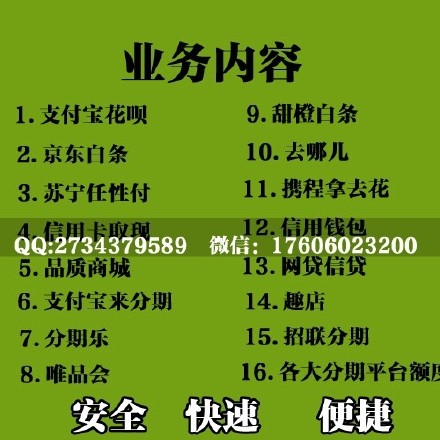 来分期是与支付宝合作的，所以在支付宝里面有来分期相关推广。
　　若是需要提现的话，需要下载来分期APP，然后进行登陆，进行相关操作即可进行提现。
　　至于提现的额度是由来分期系统授权给用户的，没有额外技巧人为操作。建议可以进行相关认证来提高个人信用，以此来增来分期授权的额度。趣店集团创始人兼CEO罗敏是个连续创业者，在创办趣分期之前尝试过校园社交网络、在线教育等十个左右的创业方向。2015年，罗敏接受搜狐的采访，这样形容自己创业为“九十九死一生”，趣分期就是从九十九死中生存下来的一个项目。在创业领域，投资人往往更喜欢“连续创业者”，因为这些创业者拥有丰富的经验和超常的心智。9次创业经历，使罗敏在趣分期的项目上不仅准确的抓住了风口，实现了野蛮生长，更获得投资人的青睐。其它提现业务蚂蚁花呗，京东白条，来分期，任性付，信用卡，玖富万卡，分期乐，任性付等都可以来咨询。